INSTASLLAZIONE E CONTROLLO DEI NIDI ARTIFICIALIcon Letizia, Marco e Marinaper bambini dagli 8 ai 14 annipresso”Giardino Botanico di “Torrespada”Via Canne angolo Via Nuova(strada provinciale per Finale Emilia)Il 09-12-2018 ore 14,30 alle 16,30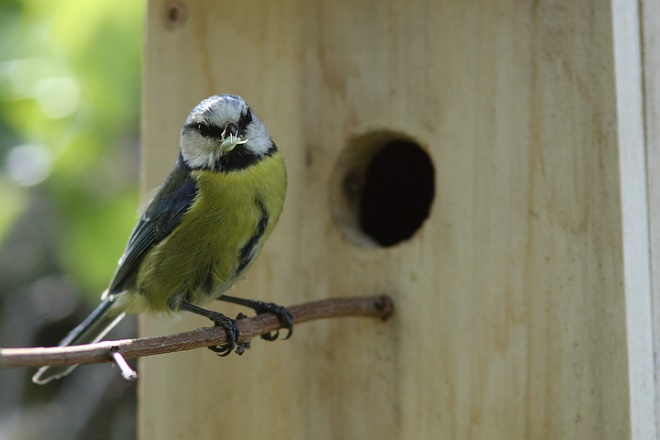 Installazione di nidi artificiali e registrazione dei dati sull’occupazione dei nidi per uccelli, insetti e piccoli mammiferi.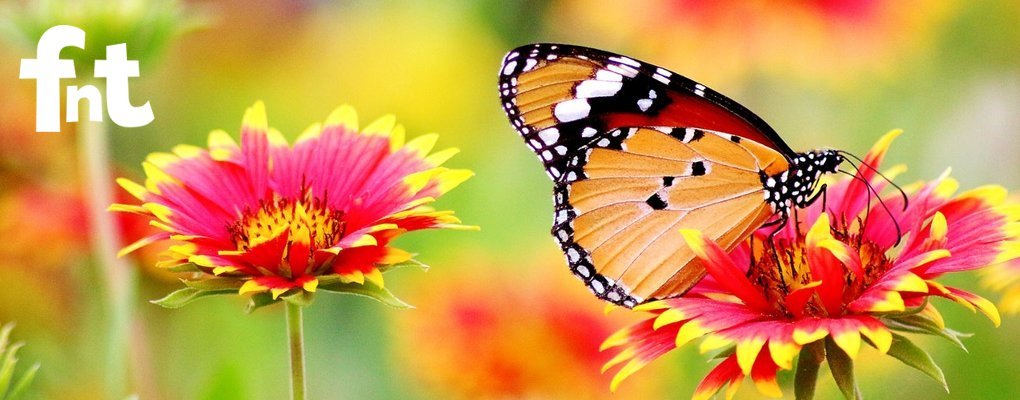 Piantiamo in vaso i bulbi che fioriranno a primavera per attirare le farfalle!!!Inoltre ci sarà un piccolo dono natalizio per tutti i bambini che parteciperanno!!!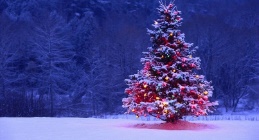 L’attività è gratuita Gli accompagnatori dovranno restare presenti per tutto il laboratorio; l’associazione declina ogni responsabilità riguardo alla gestione dei bambini.Per info e iscrizioni cell 320 0394218e-mail laltraprospettiva@gmail.comE’ GRADITA LA PRENOTAZIONEVI ASPETTIAMO NUMEROSI E PIENI DI CURIOSITÀ!!! 